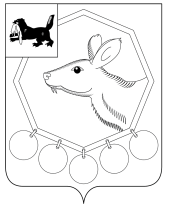 РОССИЙСКАЯ  ФЕДЕРАЦИЯИРКУТСКАЯ ОБЛАСТЬАДМИНИСТРАЦИЯ МУНИЦИПАЛЬНОГО ОБРАЗОВАНИЯ «БАЯНДАЕВСКИЙ РАЙОН»ПОСТАНОВЛЕНИЕ  от «28» января 2015 г. № 18                 		                                                     с. БаяндайОБ ОСУЩЕСТВЛЕНИИ ПРОВЕРОК В ОТНОШЕНИИ ОТДЕЛЬНЫХКАТЕГОРИЙ ГРАЖДАН В ЦЕЛЯХ ПРОТИВОДЕЙСТВИЯ КОРРУПЦИИВ соответствии с Указом Губернатора Иркутской области от 27.06.2013 N 212-уг "О Порядке осуществления проверок в отношении отдельных категорий граждан в целях противодействия коррупции", Федеральными законами от 06.10.2003 N 131-ФЗ "Об общих принципах организации местного самоуправления в Российской Федерации", от 02.03.2007 N 25-ФЗ "О муниципальной службе в Российской Федерации", от 25.12.2008 N 273-ФЗ "О противодействии коррупции", руководствуясь Уставом МО «Баяндаевский район», администрация МО «Баяндаевский район» постановляет:1. Определить следующих лиц, ответственных за проведение в администрации МО «Баяндаевский район» проверок отдельных категорий граждан в целях противодействия коррупции:1) руководитель аппарата администрации МО «Баяндаевский район» Педранов И.Г.;2) главный специалист Сектора по кадровой работе и информационному обеспечению администрации МО «Баяндаевский район» Бунаева Л.А.2. Опубликовать настоящее постановление в газете «Заря», а также на официальном сайте МО «Баяндаевский район» в информационно-телекоммуникационной сети «Интернет».3. Контроль за исполнением настоящего постановления возложить на руководителя аппарата администрации муниципального образования «Баяндаевский район» Педранова И.Г.Мэр МО «Баяндаевский район»А.П. Табинаев